College of Arts and Science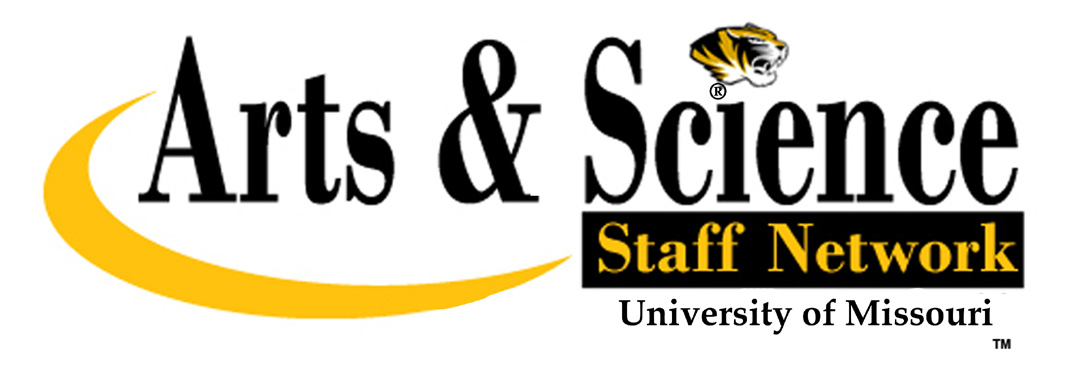 Staff Appreciation AwardNomination FormNominee_________________________________	   Title_________________________________________Department _______________________________	   Dept. Phone #_________________________________Address__________________________________Nominator________________________________	   Title_________________________________________Department_______________________________	   Dept. Phone #_________________________________Address__________________________________________________________________________	   _____________________________________________	Nominator’s Signature							DatePlease detail below the characteristics that you believe sets the nominee out as exceptional. Performance - Give examples of exceptional performance, productivity, initiative demonstrated by nominee.Collegiality - Describe nominee’s interactions with co-workers and others in the university community.Dedication - Give examples of nominee’s commitment to the mission and values of the university.Character - Provide evidence of nominee’s dependability, judgment and principles.Contact Kelly J. Davis daviskel@missouri.edu if you need additional information.Send completed application to:  Kelly J. Davis, 208 McAlester Hall, Psychological Sciences  Deadline for Nominations is March 20, 2013